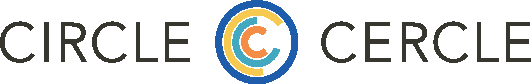 Programme national de mentorat du CCLSChapitre du QuébecRôles et responsabilitésMentoréRespecter la confidentialité.Assumer la responsabilité des séances de mentorat. Les mentorés doivent diriger les discussions afin qu’elles portent sur leurs principaux intérêts et défis.Prendre le temps de préparer toutes les séances pour s’assurer qu’elles seront productives pour le mentor.Être prêt à écouter et à recevoir une rétroaction.Être ouvert et patient.Être conscient de l’horaire du mentor et le respecter. Choisissez une heure, un endroit et un outil de communication qui conviennent au mentor.Ne pas avoir peur de demander.Être concentré.Ne pas oublier de remercier votre mentor.Être vous-même.Développer une pratique réflexive de la relation mentoré-mentor.MentorRespecter la confidentialité.Désirer travailler avec le mentoré et lui être accessible.Être ouvert et patient.Être prêt à écouter et à recevoir une rétroaction.Écouter le mentoré et lui servir de guide et de modèle inspirant pour les questions professionnelles.Consacrer du temps exclusivement au mentoré.Guider le mentoré dans la construction de son réseau.Se préparer à toutes les séances pour s’assurer qu’elles seront productives pour le mentoré.Mettre le mentoré au défi de se dépasser et de sortir de sa zone de confort habituelle.Établir des limites et des bornes claires pour la relation de mentorat.Être vous-même.Développer une pratique réflexive de la relation mentor-mentoré.Il est important d’entamer cette relation de mentorat en ayant des attentes réalistes. Il se peut que les mentors puissent conseiller les mentorés sur une réorientation professionnelle, mais ils ne devraient pas se concentrer sur la recherche d’un emploi pour les mentorés. Leur expérience devrait plutôt aider les mentorés à se préparer à assumer de plus grandes responsabilités en matière de leadership.N’hésitez pas à nous transmettre vos questions, commentaires ou avis à : mentorat.chapitrequebec@gmail.com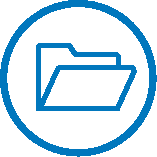 Examen de toutes les ressources : Cette étape vise à favoriser une compréhension plus approfondie du mentorat, à gérer les attentes des mentors et des mentorés et, en fin de compte, à renforcer la relation de mentorat.C’est l’occasion pour le mentor et le mentoré de revoir leurs rôles et responsabilités respectifs :